ИНФОРМАЦИЯо проведении  мероприятий  в учреждениях культуры района  в период с  24 мая по 27 мая  2016 года.В течение данного периода были проведены следующие мероприятия: 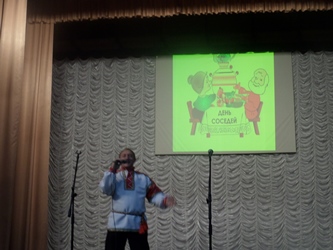 1.Традиционным стало в последние 3 года  проведение районного фестиваля «А  песня в России – на все времена», посвященного Дню славянской письменности и культуры. Целью фестиваля является повышение роли и значения народных традиций в современной славянской культуре,   сохранение преемственности народного исполнительского искусства посредством привлечения молодежных коллективов и отдельных исполнителей,  патриотическое воспитание подрастающего поколения,  приобщение детей и юношества к ценностям русской православной культуры;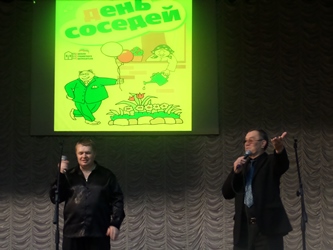 В очередной раз  24 мая на фестиваль съехались лучшие коллективы ПЦК:  ансамбль «Тальчанка»  Талицкого ПЦК  (рук. М.Соломахин),  ансамбль «Приволье» Хворостянсого  ПЦК (рук. А.Зверев), ансамбль «Калинушка» (рук. А.Якимов) и  ансамбль русских народных инструментов (рук. Н.Муравлёв)  Плавицкого ПЦК, ансамбль «Огонёк»  Добринского МЦКиД (рук. А.Григоров), детский ансамбль ШИ (рук. А. Коняева).  Фестиваль проводился по двум номинациям: ансамбли и солисты. Поэтому наряду с ансамблями в программе фестиваля выступили вокальные дуэты и  солисты из Ольховки, Петровского, Дурова, Дубового.  Тихвинки, Добринки,  ШИ:  А.Смольянинова,  Л.Скоморохова,  А.Солопова, Е.Ганина,  Н.Хавлина,  С.Лисайчук, О.Зайцева, В. Широков, В.Власова,  В. Помазуев. А. Дорофеев, дуэт «Неваляшки», дуэт представителей церкви Р.Сидоренко и Д. Адоньев.  На фестивале присутствовали  почётные гости: Г.М.Демидова -– заместитель главы администрации Добринского муниципального района, В.П.Першин – начальник отдела культуры администрации Добринского муниципального района . С.В.Ганин – директор школы искусств им. Н.А.Обуховой.Вначале мероприятия  представителями  церкви во главе с Благочинным храмов Добринского района  отцом Александром был отслужен молебен, затем перед зрителями предстали святые Кирилл и  Мефодий – создатели письменности на Руси в исполнении участников народного театра МАУК ДМЦКиД. Воспитанниками  воскресной школы п. Добринка и с. Павловка  были исполнены стихи в честь  святых братьев – создателей  славянской азбуки;  Р.Сидоренко и Д. Адоньевым  исполнен гимн.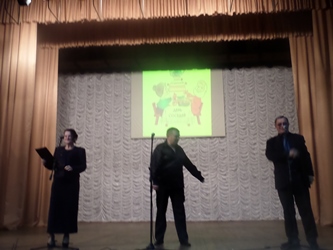 В течение 2 часов со сцены РДК звучали русские народные песни, песни советских композиторов, пропагандирующие русскую  народную культуру. В конце мероприятия все участники  были награждены дипломами.  Лауреатами  фестиваля в номинации «Ансамбли»  стали:  ансамбль «Огонёк», детский ансамбль ШИ, ансамбль «Приволье»; в номинации «Солисты» -  вокальный дуэт в составе Р.Сидоренко и Д.Адоньева,  А.Смольянинова  (рук. Т.Морозова),  О.Зайцева.2. 27 мая  в   международный  день соседа  в МЦКиД и ПЦК района были  организованы концерты,  праздники двора, соседские встречи, чаепития,  спортивные состязания   и другие  мероприятия. Целью мероприятий  в рамках акции  «Международный день соседей» было помочь жителям ближе познакомиться друг с другом, укрепить добрососедские отношения между домами и  дворами, найти общий язык при совместном решении актуальных проблем.